賃金改定に関する意向調査一般社団法人茨城県経営者協会・ご回答締切り　２０２２年３月１８日（金）・回答方法（下記いずれかでご回答ください）Webでの回答（経営者協会ＨＰ：https://www.ikk.or.jp/chingin-ikou/ か下記ＱＲコードからご回答ください）　２．メールでのご回答（katou@ikk.or.jpまでご返送ください）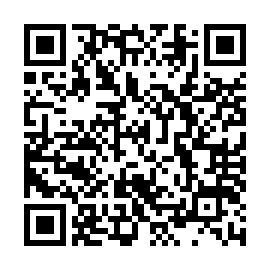 　３．ＦＡＸでのご回答（029-224-1109までご返送ください）・回答所要時間　５分程度で回答可能です。　選択式の設問のみのご回答で結構です。・お問合せ　一般社団法人茨城県経営者協会　担当：加藤　ＴＥＬ：029-221-5301  ＦＡＸ：029-224-1109　e-mail:katou@ikk.or.jp賃金改定に関する意向調査一般社団法人茨城県経営者協会１．2022年の賃金改定について該当するものをお選びください。イ）賃金の引上げ予定　Ａ 予定あり定期昇給とベースアップの区別がある場合 定期昇給とベースアップの引上げを行う 定期昇給のみでベースアップは行わないＢ 予定なしＣ まだ分からないロ）賞与・一時金の増額予定　Ａ 予定ありＢ 予定なしＣ まだ分からないハ）その他（諸手当・時間外割増率）の改定予定　Ａ 予定ありＢ 予定なしＣ まだ分からない２．賃金改定にあたって、主に考慮する要素に、該当するものをお選びください。　　（２つ選択してください）　・経済・景気の動向　　　　　　　　・労使関係の安定　・物価の動向　　　　　　　　　　　・人材確保・定着率の向上　・企業業績　　　　　　　　　　　　・昨年の妥結額・率　・生産性の向上　　　　　　　　　　・世間相場(社会、業界、ｸﾞﾙｰﾌﾟ関連企業等)　・雇用の維持・安定　　　　　　　　・税・社会保険料負担の増大・その他（具体的に：　　　　　　　　　　　　　　　 　　　　　　　　　　　）３．2022年の賃金改定について貴社の考え方に該当または近いものをお選びください。　（複数選択可）　・岸田首相の新しい資本主義での成長と分配の好循環に相応しい賃金水準の引上げを行いたい。　・適切な総額人件費管理の下、自社の支払い能力を踏まえ、労使協議を経た上で賃金を　　決定する「賃金決定の大原則」に沿って進めたい。　・労働力不足を解消するために、求人に繋がる賃金の引上げを行いたい。　・自社の業績や生産性向上分を従業員に還元するため、賃金の引上げを行いたい。　・引上げよりも、雇用の維持や事業の継続を優先したい。　・自社の業界状況や業績低迷のため、賃金の引上げは出来ない。　・その他（　　　　　　　　　　　　　　　　　　　　　　　　　　　　　　　　　）